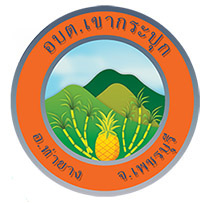 คู่มือการป้องกันผลประโยชน์ทับซ้อนองค์การบริหารส่วนตำบลเขากระปุก อำเภอท่ายาง จังหวัดเพชรบุรี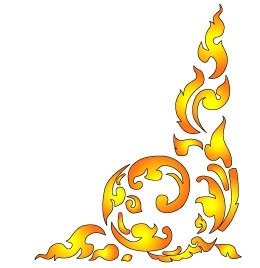 ถ้าทุจริตแม้แต่นิดเดียว ก็ขอแช่งให้มีอันเป็นไป พูดอย่างนี้หยาบคาย แต่ว่าขอให้มีอันเป็นไป แต่ถ้าไม่ทุจริตสุจริตและมีความตั้งใจมุ่งมั่น สร้างความเจริญก็ขอให้ต่ออายุได้ถึง 100 ปีส่วนคนไหนที่มีอายุมากแล้ว ขอให้แข็งแรงความสุจริตจะทำให้ประเทศไทยรอดพ้นอันตราย…”“…ภายใน 10 ปี เมืองไทยน่าจะเจริญ ข้อสำคัญคือต้องหยุดการทุจริตให้สำเร็จ และไม่ทุจริตเสียเอง…”	กระแสพระราชดำรัส	พระบาทสมเด็จพระปรมินทรมหาภูมิภพอดุลยเดช	พระราชทานแก่คณะผู้ว่าราชการจังหวัด	ในโอกาสเข้าเฝ้าถวายสัตย์ปฏิญาณ	เมื่อวันที่ ๘ ตุลาคม ๒๕๔๖คำนำ	ปัญหาผลประโยชน์ทับซ้อนถือเป็นการคอร์รัปชันประเภทหนึ่งซึ่งเป็นการแสวงหาผลประโยชน์ส่วนบุคคลโดยการละเมิดกฎหมายและจริยธรรมเมื่อผลประโยชน์ส่วนตนเข้ามาเกี่ยวข้องส่งผลให้มีการใช้อำนาจไปแทรกแซงการใช้ดุลพินิจในกระบวนการตัดสินใจและทำให้ละทิ้งคุณธรรมในการปฏิบัติหน้าที่ขาดความเป็นอิสระความเป็นกลางและความเป็นธรรมส่งผลกระทบต่อประโยชน์ที่ประชาชนจะได้รับทำให้ผลประโยชน์หลักขององค์กรหน่วยงานโดยเฉพาะผลประโยชน์ของประชาชนในชุมชนต้องเสียหายการแก้ไขปัญหาดังกล่าวได้แก่การใช้มาตรการทางกฎหมายโดยการกำหนดหลักการไว้ในรัฐธรรมนูญและมาตรการไว้ในพระราชบัญญัติต่างๆ	ดังนั้นข้าราชการพนักงานและเจ้าหน้าที่ผู้ปฏิบัติราชการของส่วนราชการในสังกัด                องค์การบริหารส่วนตำบลเขากระปุกจึงต้องมีความรู้ความเข้าใจเกี่ยวกับการป้องกันผลประโยชน์ทับซ้อนเพื่อให้รู้เท่าทันและไม่ตกเป็นเครื่องมือให้บุคคลอื่นแสวงหาผลประโยชน์	สำนักปลัดองค์การบริหารส่วนตำบล องค์การบริหารส่วนตำบลเขากระปุก หวังเป็นอย่างยิ่งว่า “คู่มือการป้องกันผลประโยชน์ทับซ้อน” ฉบับนี้จะเป็นประโยชน์แก่ข้าราชการพนักงานและเจ้าหน้าที่ผู้ปฏิบัติราชการในสังกัดองค์การบริหารส่วนตำบลเขากระปุกต่อไปสำนักปลัดองค์การบริหารส่วนตำบลองค์การบริหารส่วนตำบลเขากระปุกสารบัญ									หน้าบทที่ 1นิยามศัพท์ผลประโยชน์ทับซ้อน								๑บทที่ 2กฎหมายเกี่ยวกับการป้องกันผลประโยชน์ทับซ้อน						๓บทที่ 3แนวทางปฏิบัติเพื่อป้องกัน “ผลประโยชน์ทับซ้อน”						๗บทที่ 4กรณีศึกษาผลประโยชน์ทับซ้อนของกระทรวงมหาดไทย					๑๐บรรณานุกรมศูนย์ปฏิบัติการต่อต้านการทุจริตสำนักงานคณะกรรมการพัฒนาการเศรษฐกิจและสังคมแห่งชาติ. (2559). คู่มือการป้องกันผลประโยชน์ทับซ้อน. กรุงเทพฯ. สำนักกฎหมายสานักงานคณะกรรมการป้องกันและปราบปรามการทุจริตแห่งชาติ. (2556), คู่มือการปฏิบัติสำหรับเจ้าหน้าที่ของรัฐเพื่อมิให้ดำเนินกิจการที่ขัดกันระหว่างประโยชน์ส่วนบุคคลและประโยชน์ส่วนรวมตามมาตรา 100 แห่งกฎหมายประกอบรัฐธรรมนูญว่าด้วยการป้องกันและปราบปรามการทุจริต. นนทบุรี : สานักงานคณะกรรมการปูองกันและปราบปรามการทุจริตแห่งชาติสำนักงานคณะกรรมการมาตรฐานการบริหารงานบุคคลส่วนท้องถิ่นสป. เอกสารเรื่องความขัดแย้งกันระหว่างผลประโยชน์ส่วนตัวและประโยชน์ส่วนรวม : กรณีศึกษาองค์กรปกครองส่วนท้องถิ่นสำนักงานคณะกรรมการข้าราชการพลเรือน. ประมวลจริยธรรมข้าราชการพลเรือน.